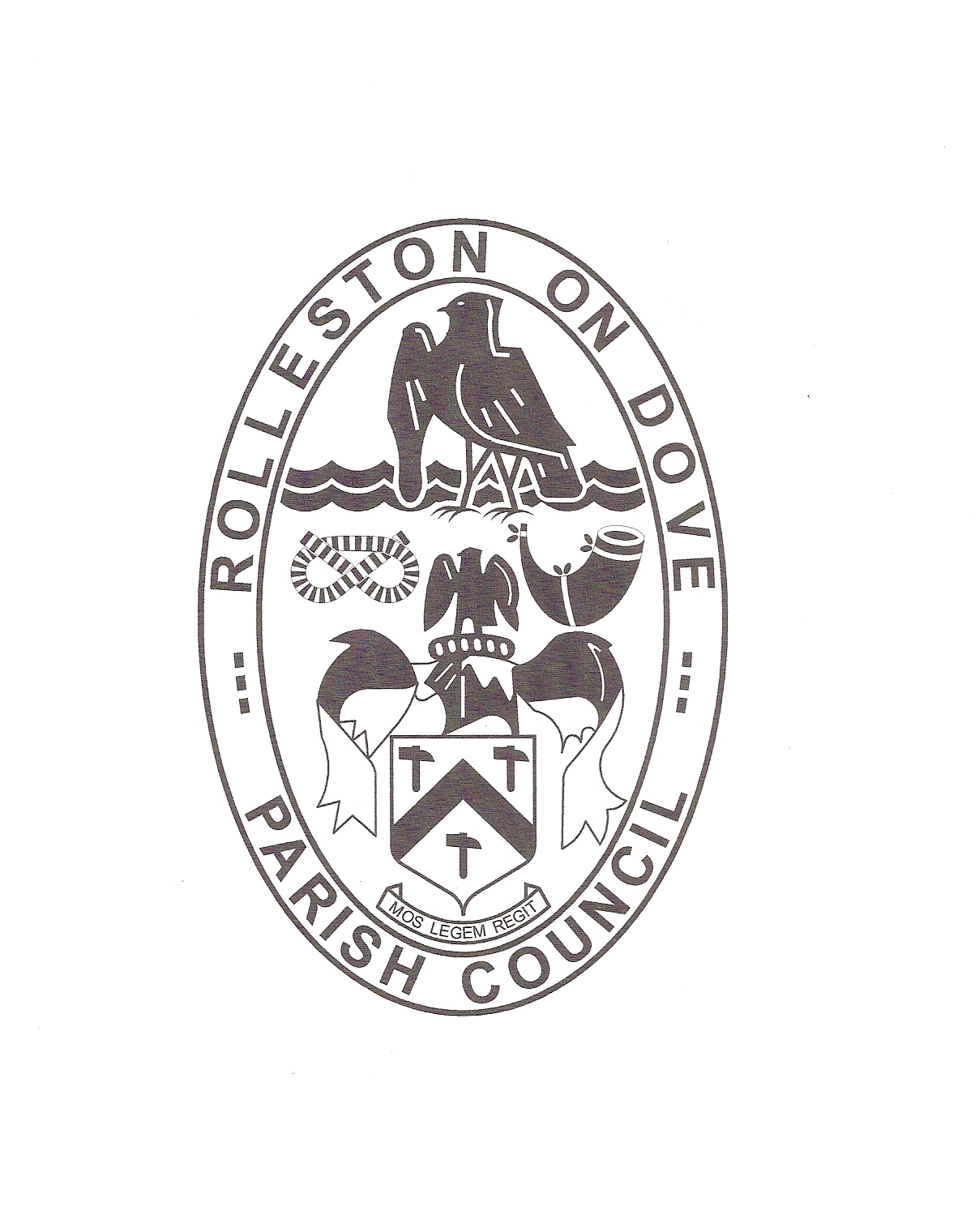 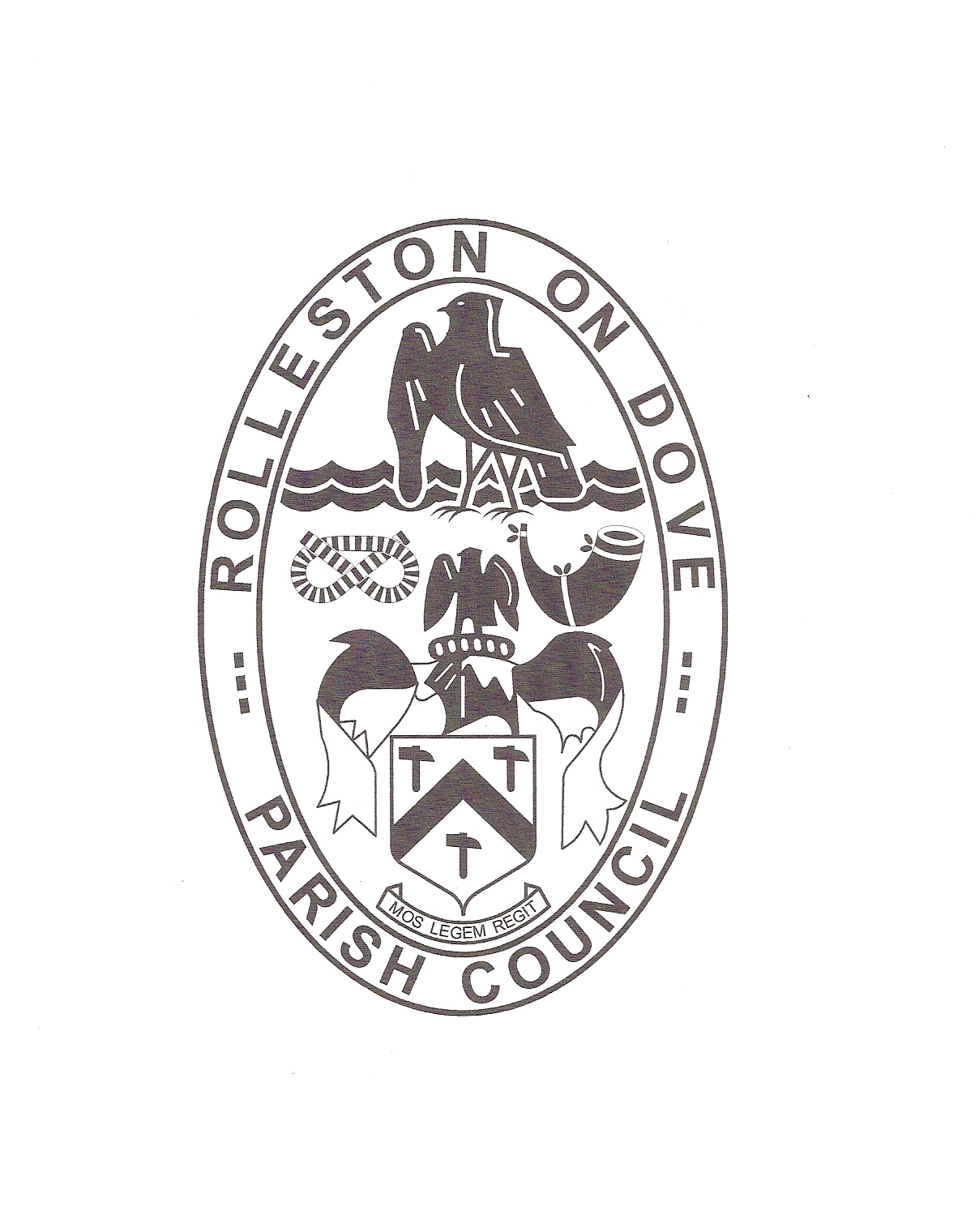 Dear Sir/Madam,You are summoned to attend a Full Parish Council Meeting on Monday 12th November 2018 in the Old Grammar School rooms, adjacent to St Marys Church, Church Road, Rolleston on Dove, commencing at 7.30pm. Yours faithfullyJ. BucknallClerkAGENDAPublic question time and presentation of petitions
Apologies for absence
Declarations of interest
Clerks report Planning applicationsPlanning decisions and other planning matters
Report of County Councillor
Report of Borough Councillor
Report of Parish Councillors
Correspondence received
Minutes of meeting held 8th October 2018
Matters arising from minutes of previous meeting
Neighbourhood Development Plan
Civic Trust Tree Project
Almshouses gas installation – use of the Croft
Best kept village
Property level resilience – flooding
Finance and accounts for payment
Budget 2019-20
Items for next agendaConfidential Items - Members of the Public and Youth Representatives will be requested to leave at this point.	Quotes	